CHAPTER 523IMPORTATION REQUIREMENTS§2751.  Import permitsHoneybees or used honeybee equipment shipped or moved from any other state or country into this State must be accompanied by a permit issued by the Department of Agriculture, Conservation and Forestry. The department shall issue a permit for the importation of honeybees or used honeybee equipment when the applicant submits a completed application form, a certified health certificate and the registration fee. The application, certificate of inspection and registration fee must be received by the department and the permit issued prior to movement of honeybees or equipment into the State.  [PL 1985, c. 572 (NEW); PL 2011, c. 657, Pt. W, §5 (REV).]SECTION HISTORYPL 1985, c. 572 (NEW). PL 2011, c. 657, Pt. W, §5 (REV). §2752.  Application formsApplication forms shall be supplied by the department upon request and the following information must be supplied by the applicant:  [PL 1985, c. 572 (NEW).]1.  Number of hives or boxes.  The number of hives or the number of boxes containing comb, or both, to be moved;[PL 1985, c. 572 (NEW).]2.  Place of origin.  The locality; city or cities, if any; the county or counties; and the state of origin of the hives or boxes of comb;[PL 1985, c. 572 (NEW).]3.  Destination.  The property, locality and county in which the hives or boxes of comb will be placed;[PL 1985, c. 572 (NEW).]4.  Date of entry.  The proposed date of entry into the State;[PL 1985, c. 572 (NEW).]5.  Purpose.  Facts pertaining to the purpose for which the honeybees and boxes of comb, or both, are to be moved, including evidence establishing the existence of a contractor agreement for pollination services; and[PL 1985, c. 572 (NEW).]6.  Bees leased or brokered for pollination purposes.  In the event that honeybees are leased or brokered to another beekeeper for pollination purposes:A.  The name and address of the individual who leased the bees to the pollinator; and  [PL 1985, c. 572 (NEW).]B.  A list of all brands or other evidence of identity of brokered bees.  [PL 1985, c. 572 (NEW).][PL 1985, c. 572 (NEW).]SECTION HISTORYPL 1985, c. 572 (NEW). §2753.  Certificates of inspectionNo honeybees or used honeybee equipment may be shipped into the State without a health certificate signed by a legally authorized inspector at the point of shipment indicating that they are free from regulated contagious or infectious diseases and parasites based on actual inspection made within 30 days of the date of the shipment. These certificates must also indicate the destination of the bees or equipment within the State.  [PL 1985, c. 572 (NEW).]SECTION HISTORYPL 1985, c. 572 (NEW). §2754.  Registration feesA registration fee not to exceed $2 per colony for all bees to be shipped or moved into the State must be forwarded to the commissioner for deposit with the Treasurer of State. Fees must be established by rule in accordance with the Maine Administrative Procedure Act. The fees accrue as dedicated revenue to the division of animal and plant health to fund the cost of apiary inspection and licensing.  [PL 2011, c. 420, Pt. A, §8 (AMD).]SECTION HISTORYPL 1985, c. 572 (NEW). PL 1997, c. 480, §2 (AMD). PL 1999, c. 401, §H3 (AMD). PL 2011, c. 420, Pt. A, §8 (AMD). The State of Maine claims a copyright in its codified statutes. If you intend to republish this material, we require that you include the following disclaimer in your publication:All copyrights and other rights to statutory text are reserved by the State of Maine. The text included in this publication reflects changes made through the First Regular and First Special Session of the 131st Maine Legislature and is current through November 1, 2023
                    . The text is subject to change without notice. It is a version that has not been officially certified by the Secretary of State. Refer to the Maine Revised Statutes Annotated and supplements for certified text.
                The Office of the Revisor of Statutes also requests that you send us one copy of any statutory publication you may produce. Our goal is not to restrict publishing activity, but to keep track of who is publishing what, to identify any needless duplication and to preserve the State's copyright rights.PLEASE NOTE: The Revisor's Office cannot perform research for or provide legal advice or interpretation of Maine law to the public. If you need legal assistance, please contact a qualified attorney.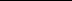 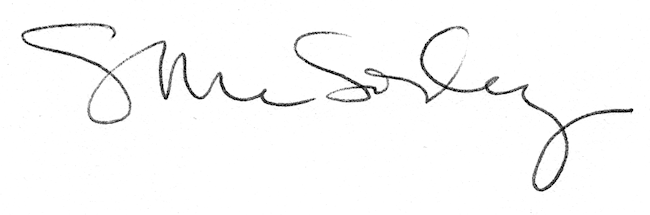 